T.C.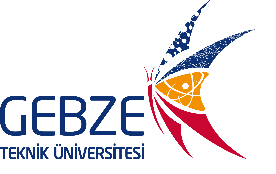 GEBZE TEKNİK ÜNİVERSİTESİ REKTÖRLÜĞÜ*Adayın Sağlaması Gereken Asgari Puan Ortalaması: 70 (Yetmiş)NİTELİK FORMU (Bilgisayar İşletmeni Kadrosuna Geçiş İçin)NİTELİK FORMU (Bilgisayar İşletmeni Kadrosuna Geçiş İçin)NİTELİK FORMU (Bilgisayar İşletmeni Kadrosuna Geçiş İçin)NİTELİK FORMU (Bilgisayar İşletmeni Kadrosuna Geçiş İçin)NİTELİK FORMU (Bilgisayar İşletmeni Kadrosuna Geçiş İçin)ADAYIN;ADAYIN;ADAYIN;ADAYIN;ADAYIN;ADI-SOYADI:ADI-SOYADI:UNVANI:UNVANI:GÖREV BİRİMİ:GÖREV BİRİMİ:KURUM SİCİLİ:KURUM SİCİLİ:NİTELİKLER(Her nitelik için 1 ile 10 arasında puan veriniz)*NİTELİKLER(Her nitelik için 1 ile 10 arasında puan veriniz)*NİTELİKLER(Her nitelik için 1 ile 10 arasında puan veriniz)*PUANLAMAPUANLAMANİTELİKLER(Her nitelik için 1 ile 10 arasında puan veriniz)*NİTELİKLER(Her nitelik için 1 ile 10 arasında puan veriniz)*NİTELİKLER(Her nitelik için 1 ile 10 arasında puan veriniz)*1.AMİR2.AMİR1Mevcut Yaptığı İşin Bilgisayar İşletmeni Kadrosunun Niteliğine Uygun Olması(Kişinin masa başı çalışması ve aktif bilgisayar kullanıyor olması)Mevcut Yaptığı İşin Bilgisayar İşletmeni Kadrosunun Niteliğine Uygun Olması(Kişinin masa başı çalışması ve aktif bilgisayar kullanıyor olması)2Görevlerini Tam Olarak, Zamanında İstek ve Gayretle Yapması, Görevlerini Tam Olarak, Zamanında İstek ve Gayretle Yapması, 3Kamu Etiğine Uygun Davranması Kamu Etiğine Uygun Davranması 4Teknolojiyi Kullanması ve Gelişen Teknolojiye Uyum SağlamasıTeknolojiyi Kullanması ve Gelişen Teknolojiye Uyum Sağlaması5Dürüst, Güvenilir, Tarafsız Olması ile Nezaket ve Saygı Kurallarına UymasıDürüst, Güvenilir, Tarafsız Olması ile Nezaket ve Saygı Kurallarına Uyması6Ast-Üst İlişkisindeki Tavır/Hareketleri ve İş Arkadaşlarıyla UyumuAst-Üst İlişkisindeki Tavır/Hareketleri ve İş Arkadaşlarıyla Uyumu7Kamu Kaynaklarını Kullanmada Kamu Yararını Gözetmesi, Tasarruf AnlayışıKamu Kaynaklarını Kullanmada Kamu Yararını Gözetmesi, Tasarruf Anlayışı8Mesai Saatlerine Riayet EtmesiMesai Saatlerine Riayet Etmesi9Kuruma Karşı Aidiyet Duygusunun GelişmişliğiKuruma Karşı Aidiyet Duygusunun Gelişmişliği10Kanun, Yönetmelik ve İlgili Mevzuatlara HâkimiyetiKanun, Yönetmelik ve İlgili Mevzuatlara HâkimiyetiPUANPUANPUANARİTMETİK ORTALAMA (1.Amir ve 2.Amir)ARİTMETİK ORTALAMA (1.Amir ve 2.Amir)ARİTMETİK ORTALAMA (1.Amir ve 2.Amir)1.AMİR2.AMİRAD-SOYADUNVANİMZATARİH